Окишева Наталья ВладимировнаВоспитатель МАДОУ №15»Сибирячок»natali.okischeva.00 @mail.ru«Использование конструктора ТИКО при формировании математических представлений дошкольников»Развитие и совершенствование математических способностей является одной из сложных и интересных проблем не только школьного и профессионального образования, но и дошкольного, так как основы логического мышления закладываются именно в дошкольном детстве.Ребенок сталкивается с математикой в повседневной жизни, сам не осознавая этого: убираясь в комнате, он спрашивает: «Где мой второй носок?» Значит, он знает, что их два. Один, два… А это уже математика! Когда гуляет и видит деревья. Одно, два, три… Потом сбился со счета, потому что такие большие числа ему еще не знакомы. Деревьев было много. А «много» это тоже математика.	Когда приходит с мамой из магазина, вместе раскладывает покупки: хлеб – в хлебницу, яйца в холодильник в специальное отделение. Картошку в ящик для овощей, распределяет покупки по группам. И даже не заметил, что занимался таким серьезным делом как математика.Согласно концепции  развития математического образования в РФ от 24.12.2013 N 2506-р качественное математическое образование необходимо каждому для его успешной жизни в современном обществе. Основным направлением реализации Концепции на уровне дошкольного образования является создание условий (прежде всего, предметно-пространственную и информационную среду, образовательные ситуации, средства педагогической поддержки ребенка) для освоения воспитанниками форм деятельности, первичных математических представлений и образов, используемых в жизни. ФГОС ДО определил направления развития и образования воспитанников, в частности, область познавательного развития, которая предполагает формирование познавательных действий, первичных представлений о свойствах и отношениях объектов окружающего мира.	Приоритетным направлением работы МАДОУ № 15 является интеллектуальное развитие дошкольника, в том числе инженерно-технического мышления. Изучая современные педагогические технологии, я увидела возможности ТИКО-конструктора в развитии математических способностей дошкольников. Работа с конструктором ТИКО полностью отвечает этим требованиям. С одной стороны, ребенок увлечен творческой познавательной игрой, с другой, организация новой формы игры способствует всестороннему развитию в соответствии с ФГОС. Позволяет педагогу сочетать образование, воспитание и развитие дошкольников в форме игры. 	Возможности конструктора ТИКО позволяют работать индивидуально, парами, фронтально.Содержание приоритетного направления реализую через дополнительную программу «Конструктор «ТИКО» в детском саду».       Цель: создание условий для формирования математических способностей, через геометрическое моделирование с помощью конструктора ТИКО.ЗадачиОбразовательные: - сформировать интерес к элементарным математическим представлениям;- познакомить с математическими понятиями и терминами;-  совершенствовать представления о плоскостных и объёмных геометрических фигурах, телах и их свойствах;- совершенствовать навыки конструирования по образцу, по схеме и по собственному замыслу;Развивающие: - формировать умственные операции (анализ, синтез, сравнение, классификация и обобщение); - развивать сенсомоторные процессы (глазомер, точность руки) через деятельностный подход; Воспитательные:-воспитывать интерес к математике, как к науке -воспитывать желание добиваться поставленной цели.- поддерживать интерес детей к совместной интеллектуальной деятельности, проявляя настойчивость, целеустремлённость и взаимопомощь; - способствовать развитию у детей самоконтроля и самооценки; - способствовать развитию умения взаимодействия детей с взрослым и сверстником; - воспитание трудолюбия, добросовестного и ответственного отношения к выполняемой работе; - развитие у дошкольников мотивационной сферы, интереса к исследовательской деятельности и моделированию.Планируемые результаты:По окончании дети будут знать: - различать и называть геометрические фигуры (круг, квадрат, прямоугольник, треугольник, ромб, трапеция) по цвету, форме и размеру, геометрические тела; - различные виды многоугольников;- числа от 1 до 10.По окончании дети будут уметь: - сравнивать и классифицировать многоугольники по 2 -3 свойствам; - ориентироваться в понятиях «вперед», «назад», «далеко», «близко», «около», «выше», «ниже», «между», «вверх», «вниз», «направо», «налево»;- считать (прямой и обратный счет)  и находить нужное количество геометрических фигур (от 1 до 20); - уметь создавать плоскостные и объемные модели;- узнавать развертки геометрических тел;- конструировать плоские и объёмные конструкции по образцу, по схеме, словесной инструкции и по собственному замыслу;- создавать собственные ТИКО-изобретения путем комбинирования изученных геометрических модулей (многоугольников, многогранников)- решать простые арифметические задачи;         - ориентироваться на плоскости и в пространстве.  При организации практической игровой деятельности  использую не только готовые материалы, но и свои методические разработки:         - «Знакомство с цифрами»;         - «Количество и счет»;         - «Цифровая дорожка»;         - «Состав числа»;         - «Геометрические фигуры» (понятие «часть-целое», составление большой фигуры из маленьких - нахождение несколько вариантов решения; знакомство с понятиями «длина», «высота», «больше», «меньше», «равно», действия сравнения, уравнивания); - «Найди предмет» (сопоставление формы предметов – плоскостные с объемными);          - «Ориентировка в пространстве» (пространственные представления (слева, справа, вверху, внизу).Примеры заданийВ образовательной деятельности внедряю разные виды ТИКО- конструктора: «Малыш», «Фантазер», «Архимед», «Школьник», «Арифметика», что позволяет разнообразить обучение дошкольников в математическом развитии и расширить спектр образовательных задач.Образовательные задачи решаю, используя приемы работы с конструктором: - работа по образцу, рисунку, иллюстрации; - незаконченный образец постройки;- создание конструкций по заданным условиям; - создание по схеме, по контурной схеме;- создание схемы готовой конструкции или орнамента (узор); - создание орнаментов (узоров) по образцу, схеме, по собственному замыслу; - устный диктант (графический диктант); - «Прием превращения» фигуры из плоской в объемную, и наоборот; - «Прием замещения геометрических фигур»; - творческое конструирование, создание сюжетных композиций.Возможности конструктора ТИКО позволяют организовать взаимодействие дошкольников: - в индивидуальной работе;- в совместной деятельности воспитателя и детей: фронтальной, подгрупповой/коллективной) с целью закрепления и уточнения представлений детей:как составная часть занятия;как элемент занимательности в досуговой деятельности детей;при организации коллективной деятельности детей, когда дети объединяются в мини-группы для выполнения заданий; - в парной работе детей в виде совместного выполнения одного задания или индивидуального выполнения разных заданий с последующей  взаимопроверкой;- в самостоятельной деятельности детей, путем обогащения предметно-развивающей среды и при условии косвенного руководства деятельностью детей;Дошкольники применяют полученные знания в исследовательской, проектной деятельности, что позволяет стимулировать интерес и любознательность, развивать способность к решению проблемных ситуаций, математический словарь ребенка. 	Полученные знания и сформированные умения на занятиях по ТИКО-конструированию, помогают ребенку легче адаптироваться к условиям школьного обучения и являются фундаментом для дальнейшего развития математических способностей на следующей ступени образования, где дети  с легкость могут применить полученные знания на практике.Литература:	1.Ишмакова М.С. Конструирование в дошкольном образовании в условиях введения ФГОС: пособие для педагогов. ИПЦ «Маска». 2013.-100с.	2.Конина Е.Ю. Лабиринты и дорожки. Тренируем пальчики–М.; «АЙРИС-ПРЕС», 2007.-97с.	3.Логинова И.В. Методические рекомендации по конструированию плоскостных фигур детьми  дошкольного и младшего школьного возраста. СПб: НПО «Рантис» ТИКО конструирование, 200с.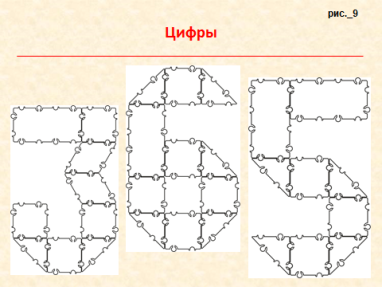 Знакомство с цифрамиДети строят цифры по схеме. Знакомство с цифрамиДети строят цифры по схеме. Количество и счетКоличество и счетСостав числаЗнакомство с понятием часть-целоеСобери квадрат из знакомых геометрических фигур, сколько вариантов у вас получилось, какие геометрические фигуры вы использовали, каких цветов?Соедините три квадрата зеленого цвета между собой в одну линию, к центральному квадрату сверху присоедините желтый квадрат, слева от желтого квадрата присоедините голубой квадрат, справа от желтого квадрата присоедините красный квадрат. Какая фигура у вас получилась, из каких геометрических фигур вы составили прямоугольник?В каком ряду квадратов больше? На сколько? Как сделать так, чтобы ряды были одинаковыми по количеству  квадратов? (Необходимо рассказать ребенку, что есть 2 варианта: — добавить к меньшему ряду еще один квадрат; — убрать из большего ряда один квадрат.). Теперь первый ряд и второй равны по количеству квадратов. Решение задач на сложение и вычитание. Н-р: На праздник пришли 3 девочки и два мальчика, сколько всего детей было на празднике. Аналогично составляются задачи на вычитание.